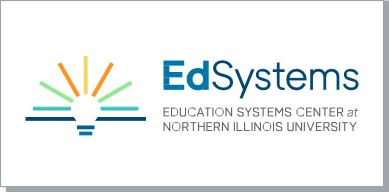 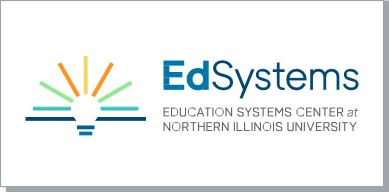 A TEMPLATE FOR CAREER DEVELOPMENT EXPERIENCESPRE-ASSESSMENT PARTICIPANT INTERVIEWConducting one-on-one participant interviews before determining placements for career development experiences provide managing organizations the opportunity to gain a better understanding of individual participants while building trust. Information from this interview should be used to determine the best fit for participant’s CDE placement and any additional resources/supports needed to ensure a successful experience for both participants and hosts.Participant’s Name:Tell me about yourself:What are your long-term career goals and how do you plan to achieve them?What are your greatest strengths/skills?Tell me about an accomplishment you are most proud of:What are your areas of growth?Describe the types of situations that put you under pressure and how you handle those:What motivates you to put forth your greatest effort?Have you had any previous work-based learning experiences? If so, please describe them:What are you most interested in doing and/or learning about during your CDE?Describe the qualities that a successful manager or supervisor should possess:Are you involved in any activities that might require you to have an adjusted CDE schedule?What else do you think that I should know about you?What questions do you have for me?Conclude the interview:Provide a business card or contact informationProvide any applicable information on next steps for the participant and/or CDE processParticipant Interview Completed By:Name of Interviewer	Date